О мерах по реализации решения  Собрания депутатов Большеатменского сельского поселения Красночетайскогорайона Чувашской Республики «О внесении  изменений  в  решение Собрания депутатов Большеатменского сельского поселения Красночетайского района Чувашской Республики « О бюджете  Большеатменского сельского  поселенияна 2021 год  и  на плановый период 2022 и 2023 годов»           В соответствии с решением Собрания депутатов  Большеатменского сельского поселения  №1  от 28 июля 2021 года «О внесении  изменений  в  решение Собрания депутатов Большеатменского сельского поселения Красночетайского района Чувашской Республики  « О бюджете  Большеатменского сельского  поселения на 2021 год  и  на плановый период 2022 и 2023 годов» администрация Большеатменского сельского поселения постановляет: 1. Принять к исполнению  бюджета   Большеатменского сельского   поселения на 2021 год с учетом изменений и дополнений, внесенных решением Собрания депутатов Большеатменского сельского  поселения № 1 от 28 июля 2021 года «О внесении  изменений  в  решение Собрания депутатов Большеатменского сельского поселения Красночетайского района Чувашской Республики  « О бюджете  Большеатменского сельского  поселения на 2021 год  и  на плановый период 2022 и 2023 годов»  (далее - решение). 2. Бюджетным учреждениям Большеатменского сельского поселения, другим  распорядителям  и  получателям бюджетных средств: а) внести соответствующие изменения в показатели смет доходов и расходов муниципальных учреждений на 2021 год и  на плановый период 2022 и 2023 годов, а также предложения по уточнению показателей кассового плана бюджета Большеатменского сельского поселения на 2021 год и  на плановый период 2022 и 2023 годов и представить указанные изменения в финансовый отдел;  3.Рекомендовать финансовому отделу администрации Красночетайского района:а) внести соответствующие изменения в сводную бюджетную роспись бюджета Большеатменского сельского поселения,  кассовый план исполнения  бюджета Большеатменского сельского поселения и организовать  своевременное финансирование расходов;4. Настоящее постановление вступает  в силу  со дня  официального опубликования в печатном издании «Вестник Большеатменского сельского поселения».Глава администрацииБольшеатменского сельского поселения	                                                              О.А.Николаев			ЧĂВАШ РЕСПУБЛИКИХĔРЛĔ ЧУТАЙ РАЙОНĚ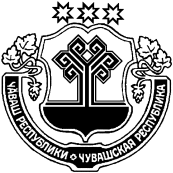 ЧУВАШСКАЯ РЕСПУБЛИКА КРАСНОЧЕТАЙСКИЙ  РАЙОН  МАН ЭТМЕН ЯЛ ПОСЕЛЕНИЙĚН АДМИНИСТРАЦИЙЕЙЫШĂНУ28.07.2021  №50Ман Этмен ялёАДМИНИСТРАЦИЯБОЛЬШЕАТМЕНСКОГО СЕЛЬСКОГОПОСЕЛЕНИЯПОСТАНОВЛЕНИЕ28.07.2021  №50д.Большие Атмени